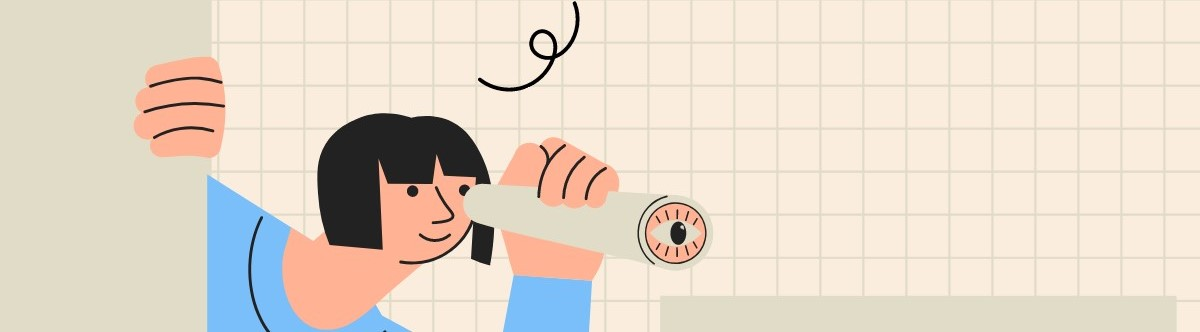 Eelvoor: “Infootsing Internetis 2023”Nimi: Kui palju külalisõpilasi (sh. väliskülalisüliõpilasi) käis 2019. aastal Tallinna Ülikoolis õppimas? (2p)Karmen tuli sügisel õppima Tallinna Ülikooli. Tal on õppejõuks Daniele Monticelli, kes annab loengut düstoopiast. Karmenil on vaja lugeda kohustuslikku kirjandust. Kust ta selle nimekirja leiab ja neid tervikkomplektina lugeda saab? (2p)Maailmas on üks eriline raamatukogu, mille peauks asub ühes riigis ning raamatud teises. Nimeta see raamatukogu? (2p)Karmen ja Juss jalutavad Kadriorus. Karmen teab, et Katharinenthali kohvikust oli keegi kunagi oma raamatus kirjutanud. Kust Karmen seda järgi vaadata saab, kelle teoses kohvikust juttu on? (2p)Taanist alguse saanud, absoluutsel vabatahtlikkusel põhinev raamatukogutüüp. Lugeja saab raamatut laenata, et teda huvitavatest teemadest rohkem ja otsesest allikast teada saada. Raamatu ja lugeja vahel tekib dialoog. Mis raamatukogutüübiga on tegu ning millal see esimest korda avati? (2p)See kolme keelega pill on traditsiooniliselt kaetud kassi või koera nahaga, mis annabki talle tema erilise kõla. Mängitakse käega või spaatlit meenutava instrumendiga. Mis pilliga on tegu? (2p)1950ndatel loodi USA-s üks omapärane muusikateos, mida võivad esitada ükskõik mis koosseis või pill. Selle autor sai inspiratsiooni oma maalikunstnikust sõbra ühevärvilistest lõuenditest. Kes on selle muusikateose autor ja mis on selle pikkus? (2p)Kui A-rühm koosnes endistest Ameerika Ühendriikide eriüksuslastest, siis kellest koosnes T-rühm? Seda koosseisu nähti esimest korda 2015. aastal Rakveres.2000.aastast korraldatakse Eestis ühte seikluslikku matka. Mis on matka nimi? Mis on matka võitja auhinnaks? (2p)Karmen ja Juss kolisid maalt Tallinna Liivalaia tänavale elama, nüüd soovivad sinna lähedusse ka perearsti, kui palju valikuid neil on? (2p)Mille poolest on Taagepera kiriku orel eriline? (2p)Kuidas nimetatakse juudi palverihmasid ning millises eestikeelse Piibli osas leiame käsu nende kandmise kohta? (2p)Karmen õppis kunagi suhtlema viipekeeles. Tal on meeles, et mitme sõna väljendamiseks kasutas ta käekujuks  ja näopiirkonda. Milliseid eestikeelseid sõnu saab moodustada kasutades seda käekuju ja näopiirkonda? (2p)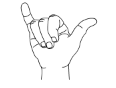 Eesti Rahvusbibliograafia andmebaasis olevate välismaal avaldatud eestikeelsete väljaannete ilmumispaiku on üle maailma. Kõige enam piirkondades, kus oli aktiivne väliseestlaste tegevus. Kuid üks reisikiri on välja antud eriti eksootilises paigas. Nimeta see paik, teose autor ja pealkiri. (2p)Nimeta hiljuti ohustatud liikide punasesse nimekirja lisatud konn, keda vabast loodustest enam ei leia (2p). Mitu nais- ja meesrolli oli Vladislav Koržetsi komöödialavastuses “Hea ehk Hirmus Eesti Asi ehk Rahvarinne tegutse!” (2p)Karmeni noorem õde hakkas sügisest tegelema omamoodi spordialaga, mis sai alguse Soomest 2000. aastate alguses. Sellest on valminud 2017. aastal dokumentaalfilm. Mis spordialaga on tegu?(2p)Mitu korda vaadeldi Tõrva linnas 2021. aastal ronka? (2p)Neid kasutati spordis esmakordselt 1970. aastal Mehhikos. Süsteemi kasutatakse mitmetel spordialadel, kuid ühel kindlal alal on see üldtuntud. Tavaliselt kasutab neid kohtunik, kuid ühel lõbusal heategevuslikul mängul juhtus midagi erakorralist. Mis juhtus? (2p)Pildil olev ese on seotud Tallinna Ülikooliga. Millega on tegu ja mis aastal on see valmistatud? (2p)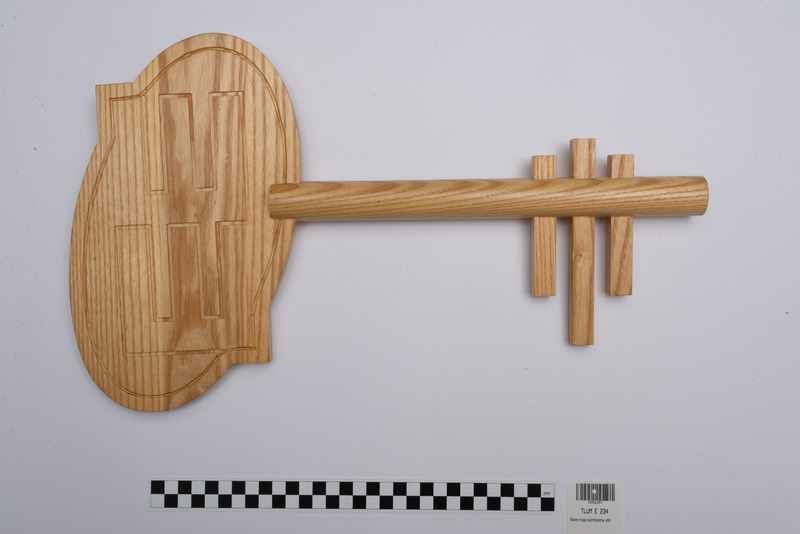 